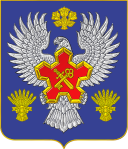 ВОЛГОГРАДСКАЯ ОБЛАСТЬ П О С Т А Н О В Л Е Н И ЕАДМИНИСТРАЦИИ ГОРОДИЩЕНСКОГО МУНИЦИПАЛЬНОГО РАЙОНАот 26 января 2016 г.  №34О создании муниципальной межведомственной комиссии по рассмотрению заявлений соотечественников и осуществлению оценки возможности их трудоустройства, включая занятия предпринимательской деятельностью и агропромышленным производством, получения профессионального образования, временного и постоянного жилищного обустройства на территории Городищенского муниципального района Во исполнение Указа Президента Российской Федерации от 22.06.2006 № 637 «О мерах по оказанию содействия добровольному переселению в Российскую Федерацию соотечественников, проживающих за рубежом», постановления Администрации Волгоградской области от 28.12.2015 № 791-п «Об утверждении государственной программы Волгоградской области «Оказание содействия добровольному переселению в Российскую Федерацию соотечественников, проживающих за рубежом», для оказания содействия добровольному переселению в Городищенский муниципальный район соотечественников, проживающих за рубежом, п о с т а н о в л я ю: Определить уполномоченным органом, ответственным в пределах своих полномочий за реализацию государственной программы Волгоградской области «Оказание содействия добровольному переселению в Российскую Федерацию соотечественников, проживающих за рубежом» (далее - Государственная программа) на территории  Городищенского муниципального района, администрацию Городищенского муниципального района Волгоградской области. Создать муниципальную межведомственную комиссию по рассмотрению заявлений соотечественников и осуществлению оценки возможности их трудоустройства, включая занятия предпринимательской деятельностью и агропромышленным производством, получения профессионального образования, временного и постоянного жилищного обустройства на территории Городищенского муниципального района, утвердить её состав согласно приложению 1 к настоящему постановлению.Утвердить Положение о муниципальной межведомственной комиссии по рассмотрению заявлений соотечественников и осуществлению оценки возможности их трудоустройства, включая занятия предпринимательской деятельностью и агропромышленным производством, получения профессионального образования, временного и постоянного жилищного обустройства на территории Городищенского муниципального района согласно приложению 2 к настоящему постановлению.Утвердить Перечень уполномоченных структурных подразделений администрации Городищенского муниципального района согласно приложению 3 к настоящему постановлению.Считать утратившим силу постановление администрации Городищенского муниципального района от 15 апреля 2013 г. № 779 «О муниципальной межведомственной комиссии по содействию в реализации Государственной программы по оказанию содействия добровольному переселению в Городищенский муниципальный район соотечественников, проживающих за рубежом».Опубликовать постановление в общественно-политической газете Городищенского муниципального района «Междуречье» и разместить на официальном сайте администрации Городищенского муниципального района.Контроль за исполнением постановления возложить на заместителя главы администрации Городищенского муниципального района Чумакова С.П.Глава администрацииГородищенского муниципального района	                         А.Н. Тарасов	       			ПРИЛОЖЕНИЕ 1к постановлению администрации Городищенского муниципального района								от 26 января 2016 г.  №34СОСТАВмуниципальной межведомственной комиссии по рассмотрению заявлений соотечественников и осуществлению оценки возможности их трудоустройства, включая занятия предпринимательской деятельностью и агропромышленным производством, получения профессионального образования, временного и постоянного жилищного обустройства на территории Городищенского муниципального района Члены комиссии:ПРИЛОЖЕНИЕ 2к постановлению администрации Городищенского муниципального района							от 26 января 2016 г.  №34ПОЛОЖЕНИЕо муниципальной межведомственной комиссии по рассмотрению заявлений соотечественников и осуществлению оценки возможности их трудоустройства, включая занятия предпринимательской деятельностью и агропромышленным производством, получения профессионального образования, временного и постоянного жилищного обустройства на территории Городищенского муниципального района 1. Общие положения1.1. Муниципальная межведомственная комиссия по рассмотрению заявлений соотечественников и осуществлению оценки возможности их трудоустройства, включая занятия предпринимательской деятельностью и агропромышленным производством, получения профессионального образования, временного и постоянного жилищного обустройства на территории Городищенского муниципального района (далее - комиссия), является коллегиальным, координационным органом, осуществляющим содействие в реализации государственной программы Волгоградской области «Оказание содействия добровольному переселению в Российскую Федерацию соотечественников, проживающих за рубежом» (далее - Государственная программа).1.2. Состав комиссии утверждается постановлением администрации Городищенского муниципального района.1.3. Комиссия обеспечивает согласованные действия с отраслевыми и территориальными структурными подразделениями администрации Городищенского муниципального района, с государственными казенными учреждениями Волгоградской области центрами занятости населения, УФМС по Волгоградской области и его структурными подразделениями по вопросам содействия добровольному переселению в Городищенский муниципальный район соотечественников, проживающих за рубежом.1.4. Комиссия осуществляет свою деятельность в соответствии с действующим законодательством Российской Федерации, Уставом Городищенского муниципального района, настоящим Положением.2. Функции комиссииНа комиссию возлагаются следующие функции:Рассмотрение заявлений соотечественников на участие в Государственной программе в срок, определенный законодательством РФ.Принятие решения о возможности участия в Государственной программе соотечественников и направление заключения в комитет по труду и занятости населения Волгоградской области Волгоградской области (далее - Облкомтруд).Организация межведомственного взаимодействия с уполномоченными муниципальными органами, расположенными на территории муниципального образования, с государственными казенными учреждениями Волгоградской области центрами занятости населения, УФМС по Волгоградской области и его структурными подразделениями.Обсуждение хода реализации Государственной программы, возникающих проблемных ситуаций у участников Государственной программы и местного населения.Подготовка предложений и рекомендаций комиссии по реализации Государственной программы и более эффективному выполнению программных мероприятий.Взаимодействие со средствами массовой информации по вопросам содействия в реализации Государственной программы.Участие в мониторинге хода реализации Государственной программы и оценки участниками на территории Городищенского муниципального района.3. Права комиссииКомиссия для осуществления своих функций имеет право:3.1.  Запрашивать и получать в установленном порядке необходимые материалы и информацию от отраслевых и территориальных структурных подразделений Городищенского муниципального района, подведомственных им учреждений, территориальных федеральных органов, иных организаций и учреждений по вопросам, входящим в их компетенцию.4. Порядок формирования и деятельности комиссии4.1. Комиссия формируется в следующем составе: председатель комиссии, заместитель председателя комиссии, секретарь комиссии и члены комиссии.4.2. На заседания комиссии могут приглашаться представители заинтересованных органов местного самоуправления Городищенского муниципального района, предприятий, учреждений и организаций, общественных организаций.4.3. Заседания комиссии проводятся по мере необходимости, при поступлении заявлений соотечественников, желающих въехать на территорию Городищенского муниципального района, обеспечивающие соблюдение сроков рассмотрения указанных заявлений.4.4. Заседания комиссии считаются правомочными, если на них присутствует не менее половины от общего числа членов комиссии.4.5. Члены комиссии обладают равными правами при обсуждении рассматриваемых на заседании комиссии вопросов.4.6. Комиссия принимает решения по рассматриваемым вопросам путем открытого голосования большинством голосов от числа присутствующих на заседании членов комиссии. В случае равенства решающим является голос председательствующего.4.7. По итогам каждого заседания составляется протокол, который подписывают секретарь комиссии и председательствующий на заседании комиссии.ПРИЛОЖЕНИЕ 3к постановлению администрации Городищенского муниципального района								от 26 января 2016 г.  №34ПЕРЕЧЕНЬуполномоченных структурных подразделений администрации Городищенского муниципального районаТарасов А.Н.-глава администрации Городищенского муниципального района - председатель комиссии;Чумаков С.П.-заместитель главы администрации Городищенского муниципального района – заместитель председателя комиссии;Романенко Е.В.-консультант отдела экономики администрации Городищенского муниципального района - секретарь комиссии.Прокофьева Н.Ю.-начальник отдела экономики администрации Городищенского муниципального района;Харламова В.Н.-начальник отдела по строительству и жилищно-коммунальному хозяйству администрации Городищенского муниципального района;Локтева О.А.-заместитель начальника отдела экономики администрации Городищенского муниципального района;Белоусов В.Н.    -главный специалист отдела по строительству и жилищно-коммунальному хозяйству администрации Городищенского муниципального района;Старшинин В.В.-начальник отдела аграрной политики администрации Городищенского муниципального района;Панчишкина Т.В. -начальник отдела по культуре социальной и молодежной политики, спорту администрации Городищенского муниципального района;Курнаков А.А.-глава Ерзовского городского поселения (по согласованию);Дрогунова Л.А.-директор ГКУ Центр занятости населения Городищенского района (по согласованию);Бараков В.А.-начальник отделения УФМС России по Волгоградской в Городищенском районе (по согласованию).Вид услугиУполномоченный органОтветственное лицоКонтактный телефонОперативные вопросыОтдел экономики администрации Городищенского муниципального районаПрокофьева Н.Ю. – начальник отдела экономики администрации Городищенского муниципального района3-56-85Информирование участника Государственной программы и членов его семьи о последовательности действий на территории вселенияОтдел экономики администрации Городищенского муниципального районаПрокофьева Н.Ю. – начальник отдела экономики администрации Городищенского муниципального района3-56-85Предоставление информации о возможности временного размещения участников Государственной программы и членов их семейОтдел по строительству и жилищно-коммунальному хозяйству администрации Городищенского муниципального районаХарламова В.Н. – начальник отдела по строительству и жилищно-коммунальному хозяйству3-30-28Отслеживание хода временного обустройства участника Государственной программы и членов его семьиОтдел по культуре социальной и молодежной политики, спорту администрации Городищенского муниципального районаПанчишкина Т.В. – начальник отдела по культуре социальной и молодежной политики, спорту администрации Городищенского муниципального района3-58-40Осуществление  мероприятий по ознакомлению участника Государственной программы и членов его семьи с историей, культурой, традициями народов, проживающих на территории Городищенского муниципального районаОтдел по культуре социальной и молодежной политики, спорту администрации Городищенского муниципального районаПанчишкина Т.В. – начальник отдела по культуре социальной и молодежной политики, спорту администрации Городищенского муниципального района3-58-40Поддержка малого предпринимательства (консультации, по вопросам, входящим в компетенцию администрации Городищенского муниципального района) Отдел экономики администрации Городищенского муниципального районаПрокофьева Н.Ю. –начальник отдела экономики администрации Городищенского муниципального района3-56-85Услуги по дошкольному воспитанию и образовательные услугиОтдел по образованию администрации Городищенского муниципального районаРассадникова С.А. - начальник отдела по образованию администрации Городищенского муниципального района3-30-61Содействие жилищному обустройству по месту временного и постоянного проживания, в части включение участника Государственной программы в действующие муниципальные программы, реализуемые на территории  Городищенского муниципального района, направленные на улучшение жилищных условийОтдел по строительству и жилищно-коммунальному хозяйству администрации Городищенского муниципального районаОтдел по культуре социальной и молодежной политики, спорту администрации Городищенского муниципального районаХарламова В.Н. – начальник отдела по строительству и жилищно-коммунальному хозяйствуПанчишкина Т.В. – начальник отдела по культуре социальной и молодежной политики, спорту администрации Городищенского муниципального района3-30-283-58-40